eJournal  Teknik Sipil,  2016, 1 (1): 1-15ISSN 0000-0000, ejournal.untag-smd.ac.id© Copyright 2016ANALISIS KARAKTERISTIK PEJALAN KAKI JALAN PANGLIMA BATUR KOTA SAMARINDARoni RamadhaniRoni Ramadhani 2012,Analisis Karakteristik Dan Tingkat Pelayanan Pejalan Kaki Jalan Panglima Batur Kota Samarinda. Skripsi. Jurusan Teknik Sipil, Fakultas Teknik,Universitas 17 Agustus 1945 Samarinda.Pada dasarnya  kinerja  lalu  lintas  pejalan  kaki  diekspresikan  dengan  cara  yang  mirip dengan ekspresi kinerja lalu lintas kendaraan yaitu dengan arus, kecepatan, dan kepadatan yang saling berhubungan. Pada penelitian ini mengambil lokasi di Pedestrians Panglima Batur kota Samarinda. Dengan pertimbangan, Jalan Panglima Batur merupakan salah satu pusat penjualan berbagai macam kebutuhan masyarakat Samarinda.Penelitian ini dilakukan untuk mengetahui karakteristik pejalan kaki, bagaimana hubungan antara kecepatan (speed), arus (flow), kepadatan (density), dan ruang (space) di  kawasan tersebut. Selain itu untuk mengetahui besarnya kapasitas dan Level Of Service (LOS) apakah masih bisa menampung jumlah pejalan kaki yang ada.Metode penelitian dalam penelitian ini menggunakan metode survei dan metode analisis. Metode survei yakni dengan menggunakan teknik manual dalam pengamatan dan pengambilan data di lapangan. Dari hasil survei di lapangan didapatkan data jumlah pejalan kaki dan waktu tempuh pejalan kaki. Sedangkan metode analisis yakni dengan menggunakan metode Greenshields. berdasarkan besarnya arus dan besarnya nilai ruang  (space)  pejalan  kaki  untuk  pejalan  kaki  pada interval 5 menitan yang terbesar  dan dicocokkan dengan kondisi lapangan yaitu pada segmen A dengan  arus 11.1565 dan 13.0612 dengan ruang 3.5116 dan 3.3240 pada segmen B dengan arus 12.7536 dan 13.4783 dengan ruang 3.6900 dan 3.3827,Sedangkan tingkat pelayanan Segmen A dan B termasuk tingkat pelayanan “C”. hal ini menunjukkan fasilitas pejalan kaki di Jalan Panglima Batur Kota Samarinda belum mampu menampung jumlah pejalan kaki yang ada dan pada Segmen A1,B1,C dan C1 termasuk tingkat pelayanan ‘’B’’ hal ini menunjukkan fasilitas pejalan kaki di Jalan Panglima Batur Kota Samarinda masih mampu menampung jumlah pejalan kaki yang ada.PENDAHULUANLatar BelakangPertumbuhan volume lalu lintas dikota Samarinda mengalami perkembangan pesat dikarenakan pertumbuhan penduduk dan kemajuan teknologi yang pesat.Samarinda juga berperan penting dalam proses pembangunan oleh sebab itu Samarinda masuk dalam tingkat gangguan lalu lintas yang cukup besar.Penelitian  ini  mengambil  kasus  di  Jalan Panglima  Batur Samarinda,   dengan   pertimbangan tempat ini merupakan salah satu sarana pejalan kaki baik untuk berbelanja dan liburan.Yang  letaknya  strategis tepat di jantung kota dengan berbagai tempat liburan yang menarik.Jalan Panglima Batur merupakan  salah satu tempat untuk berbagai  aktifitas.Hampir setiap  hari  wilayah    iniramai dikunjungi masyarakat samarinda karena dekat dengan pasar pagi dan mall Mesra Indah, selain   itu disepanjang jalan Panglima batur terdapat ruko-ruko dan tempat berjualan yang menjual berbagai macam keperluan rumah tangga.Oleh sebab itu sarana pejalan kaki/trotoar sangat dibutuhkan oleh masyarakat yang ingin meengunjungi dari satu tempat ketempat lain.Sehingga Jalan Panglima Batur dianggap sifnifikan dan representatif  untuk dilakukan suatu penelitian mengenai karakteristik pejalan kaki  dan tingkat pelayanan pada jalan ini.Penelitian ini dilakukan untuk mengetahui karakteristik pejalan kaki di kawasan  tersebut  dan  besarnya kapasitas  dan  Level  Of  Service  (LOS) berdasarkan Highway Capacity Manual 1985  apakah  masih bisa menampung jumlah pejalan kaki yang  ada.Rumusan Masalah PenelitianBerdasarkan pemaparan latar belakang sebelumnya,dapat ditarik rumusan masalah sebagai   berikut:Bagaimana	karakteristik	pejalan	kaki	di	Jalan	Panglima	Batur	dengan	menghitung arus,kecepatan,kepadatan dan ruang?Bagaimana hubungan antar variabel pergerakan pejalan kaki di jalan Panglima  Batur?Apakah kapasitas pejalan kaki di Jalan  Panglima  Batur  yang  sekarang  masih  bisa  menampung jumlah pejalan kaki atau tidak?Bagaimana  tingkat  pelayanan Level   Of  Service  (LOS) berdasarkan Highway Capacity Manual   1985pejalan  kaki  di Jalan Panglima Batur?Tujuan Penelitianmengetahui   karakteristik   pergerakan   pejalan   kaki  yaitu   arus  (flow), kecepatan  (speed), kepadatan(density) di Jalan Panglima Batur, Samarinda.Mengetahui  kapasitas  pejalan  kaki di Pedestrians Jalan Panglima Batur,Samarinda.Mengetahui hubungan antar variabel pergerakan pejalan kaki di jalan Panglima  Batur,SamarindaMengetahui  tingkat pelayanan pejalan  kaki di Jalan Panglima Batur,Samarinda.Kegunaan PenelitianMengetahui tingkat pelayanan fasilitas pejalan kaki  di  kota  Samarinda, khususnya  di  pedestrian Jalan Panglima Batur Samarinda apakah masih menampung jumlah  pejalan  kaki  yang ada.Untuk mengetahui bagaimana karakteristik Pergerakan para pejalan kaki di jalan Panglima Batur yaitu arus (flow), kecepatan (speed), kepadatan (density).Untuk mengetahui bagaimana kondisi yang menunjang rasa kenyamanan, kemudahan serta keselamatan (keamanan) penggunaan jalur Jalan Panglima Batur.Sebagai bahan masukan maupun kritik kepada Pemerintah Kota (Pemkot) Samarinda maupun pihak-pihak yang terkait, mengenai kondisi serta kebutuhan pejalan  kaki akan rasa kenyamanan  terhadap pemanfataan fasilitas jalur Jalan Panglima Batur  Samarinda.KERANGKA DASAR TEORIDefinisi Pejalan KakiPejalan kaki adalah orang yang melakukan aktifitas berjalan kaki dan merupakan salah satu unsur pengguna jalan. (Keputusan Direktur Jendral Perhubungan Darat : SK.43/AJ 007/DRJD/97). Pejalan kakiharus berjalan pada bagian jalan yang diperuntukan bagi pejalan kaki, atau pada bagian pejalan kaki, atau  pada bagian jalan yang paling kiri apabila tidak terdapat bagian jalan yang diperuntukan bagi pejalan kaki (PP No. 43 , 1993).Karakteristik Pejalan KakiVariabel–variabel utama yang digunakan untuk mengetahui karakteristik pergerakan pejalan kaki adalah arus (flow), kecepatan (speed), dan kepadatan (density), sedangkan fasilitas pejalan kaki yang  dimaksud adalah ruang (space) untuk pejalan kaki.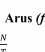 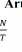 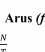 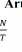 low)Q =Dengan,Q = arus pejalan kaki,(pejalan kaki/min/m)N = jumlah pejalan kaki yang lewat per meter,(pejalan kaki/m) T = waktu pengamatan,(menit)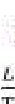 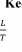 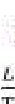 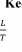 cepatan (speed)V =Dengan, V= kecepatan pejalan kaki,(m/min) L = panjang Penggal Pengamatan,(m)T = waktu tempuh pejalan kaki yang melintasi penggal pengamatan, (det)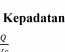 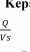 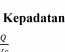 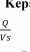 (density)D =Dengan,D = kepadatan,(pejalan kaki/m2)Q = arus (flow),pejalan kaki/min/m) Vs = kecepatan rata-rata ruang,(m/min)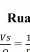 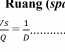 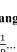 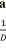 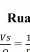 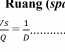 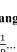 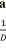 ce)S =	.........................................................................(2.4)Dengan ,S= ruang pejalan kaki,(m2 /pejalan kaki) D= kepadatan,(pejalan kaki/ m2)Q= arus,(pejalan kaki/min/m)Vs= kecepatan rata rata ruang,(m/min) Hubungan Antar Variabel Pergerakan Pejalan Kaki Model GreenshieldsDengan pendekatan Model Greenshields, variabel-variabel diatas dimodelkan secara matematis untuk mengetahui hubungan antar variabel-variabel tersebut. Model Greenshields ini merupakan terawal dalam usaha mengamati perilaku lalu lintas. Digunakannya Model Greenshields ini, karena merupakan salah satu model yang sederhana dan mudah digunakan. Greenshields mendapatkan hasil bahwa hubungan antara kecepatan dan kepadatan bersifat linier dan hubungan antara arus dan kecepatan serta arus dan kepadatan bersifat parabolic.Hubungan antara kepadatan (density) dan kecepatan (speed)Vs=vf- [    ] D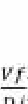 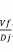 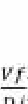 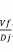 dengan,Vs = kecepatan rata-rata ruang, (m/min)Vf = kecepatan pada saat arus bebas, (m/min) D = kepadatan, (pejalan kaki/m2)Dj = kepadatan pada sat kondisi macet, (pejalan kaki/m2)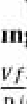 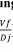 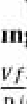 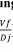 H	an antara kepadatan (density) dan arus (flow)Q=Vf . D - [    ] D2dengan, Q = arus (flow), (pejalan kaki/min/m)Vf = kecepatan pada saat arus bebas, (m/min)D = kepadatan, (pejalan kaki/  2)mDj = kepadatan pada sat kondisi macet, (pejalan kak	2)i/mHubungan antara arus kecepatan (speed) dan arus (flow)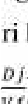 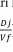 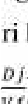 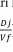 Untuk menca   hubungan antara kecepatan dan  arus dengan menggunakan rumus sebagai berikut :Q = Dj.Vs - [    ] Vs2dengan, Q = arus (flow), (pejalan kaki/min/m)Dj = kepadatan pada sat kondisi macet, (pejalan kaki/m2) Vs = kecepatan rata-rata ruang, (m/min)Vf = kecepatan pada saat arus bebas, (m/min)Dari rumus diatas dapat dikatakan bahwa arus adalah fungsi dari kecepatan (Vs), Q =f (Vs).Analisis	K	lasi, dan Determinasi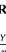 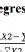 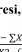 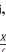 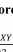 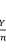 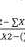 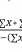 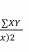 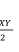 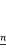 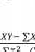 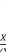 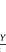 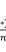 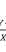 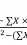 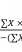 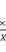 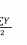 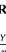 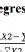 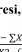 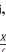 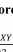 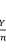 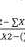 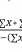 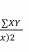 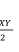 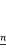 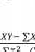 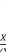 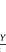 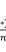 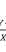 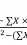 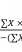 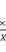 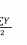 a = ∑   ∗∗ ∑b =	∑	∑∗ ∑	)dengan, a = bilangan konstan,  yang  merupakan  titik  potong  dengan  sumbu  vertikal pada gambar kalau nilai X = 0b = koefisien regresi n  = jumlah dataX = variabel bebas (absis)Y = variabel terikat (ordinat)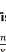 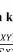 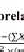 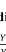 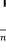 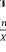 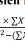 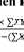 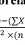 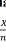 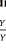 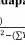 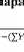 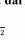 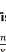 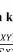 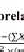 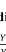 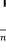 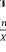 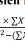 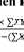 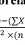 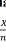 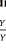 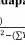 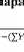 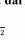 dengan, n = jumlah dataX = variabel bebas (absis)Y = variabel terikat (ordinat)r  = koefisien korelasiKapasitasQm=Vm.Dm(Sumber:fred.L.Mannering & Walter P.Kilareski 1988) Dengan,Qm=arus maksimum,(pejalan kaki/min/m)Vm=kecepatan pada saat arus maksimum,(m/min)Dm= kepadatan pada saat arus maksimum,(pejalan kaki/m2) Seda	n nilai Dm didapat darimpersamaan: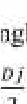 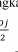 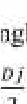 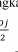 Dm=Dengan,Dm=kepadatan pada saat arus maksimum,(pejalan kaki/m2) Dj= jam density,kepadatan pada saat macet,(pejalan kaki/m2)Tingkat Pelayanan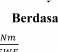 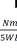 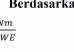 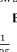 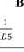 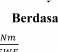 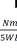 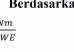 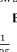 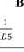 n Arusn RuangTingkat pelayanan pejalan kaki berdasarkan highway capacity manual,1985 (Sumber Highway Capacity Manual, 1985)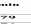 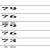 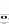 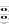 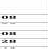 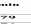 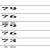 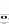 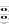 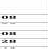 METODE PENELITIANLokasi PenelitianPenelitian ini dilakukan di ruas jalan Panglima batur .Penentuan lokasi penelitian diambil dari survei pendahuluan yang dilakukan sebelum waktu survei.Variabel yang DiukurVariabel yang diukur dalam penelitian ini adalah arus (flow) maksimum pejalan kaki, kecepatan pada saat maksimum, kepadatan pada saat arus maksimum dan luas area yang tersedia untuk pejalan kaki pada saat arus maksimum.Data pejalan kaki diambil dengan menggunakan teknik manual. Nilai arus (flow) dihitung menurut jumlah pejalan kaki per menit per lebar efektif. Pengamatan jumlah  pejalan  kaki   yang     melewatipenggal trotoar pengamatan dihitung setiap interval sepuluh menit.Untuk kecepatan pejalan kaki dipakai kecepatan rata-rata ruang yang diperoleh dari kecepatan pejalan kaki pada waktu penelitian. Kecepatan  pejalan kaki diperoleh dari jarak yang telah ditentukan sebelumnya pada penelitian.Tahapan PenelitianPenelitian dilaksanakan pada tanggal 21-22 Mei 2016 hari sabtu dan minggu jam 09.00 - 12.00 Wita.yang dianggap dapat mewakili aktivitas pergerakan  pejalan kaki dengan interval 5 menit.Peralatan yang Digunakanlakban,    digunakan    untuk    menentukan    batas    penggal    trotoar pengamatan.Stop watch, digunakan untuk menghitung waktu tempuh pejalan kaki.Meteran,untuk  mengukur  panjang  dan  lebar  efektif  penggal  pengamatan.kolom isian untuk data-data yang diperlukan dalam penelitian.Analisis Data dan PembahasanAnalisis data dan pembahasan merupakan langkah yang sangat penting dalam suatu penelitian, karena  analisis data berfungsi untuk mengambil kesimpulan dari sebuah penelitian. Analisis data dilakukan setelah diperoleh data-data di lapangan terkumpul secara lengkap. Dari data jumlah  pejalan  kaki  dan  waktu  tempuh pejalan kaki ketika melewati penggal pengamatan, dapat untuk menghitung besarnya  arus,  kecepatan,      kepadatan,      dan     ruang     untuk     pejalan      kaki.     Setelah      nilai     arus,     kecepatan,kepadatan  dan  ruang  untuk  pejalan  kaki  diperoleh  maka  dapat diketahui nilai kapasitas dan tingkat pelayanan lalu mencari nilai maksimum.PEMBAHASANArus,kecepatan,kecepatan ruang,kepadatan,ruang terbesar hari Sabtu dan Minggu Segmen A,A1,B,B1,C dan C1Hubungan Antar VariabelDari hasil perhitungan besarnya arus , kecepatan rata-rata ruang, kepadatan dan ruang untuk pejalan kaki dapat diambil suatu hubungan bervariasi antara variabel tersebut. Jenis variasi hubungan tersebut adalah sebagai berikut :Hubungan antara kepadatan (D) dengan kecepatan (Vs)Hubungan antara kepadatan (D) dengan arus (Q)Hubungan antara kecepatan (Vs) dengan arus (Q)Perhitungan Arus Maksimum,Kapasitas dan Tingkat Pelayanan Variabel Arus  Maksimum Pejalan KakiKapasitas Ruas Jalan PengamatanTingkat PelayananPENUTUPKesimpulanDari hasil analisis dan pembahasan maka dapat diambil kesimpulan sebagai berikut :Karakteristik pendestrian jalan Panglima Batur,Samarinda adalah:-Arus (Flow) interval 5 menit terbesarPada hari Sabtu Segmen A sebesar 11.1565 pejalan kaki/min/m,Segmen A1 sebesar 10.1961 pejalan kaki/min/m,Segmen B sebesar 12.7536 pejalan kaki/min/m,Segmen B1 sebesar 8.2927 pejalan kaki/min/m,Segmen C sebesar 2.2666 pejalan kaki/min/m,Segmen C1 sebesar 3.7500 pejalan kaki/min/m.Pada hari Minggu,Segmen A sebesar 13.0612 pejalan kaki/min/m,Segmen A1 sebesar 9.4117 pejalan kaki/min/m,Segmen B sebesar 13.4783 pejalan kaki/min/m,Segmen B1 sebesar 9.5121 pejalan kaki/min/m,Segmen C sebesar 2.4000 pejalan kaki/min/m,Segmen C1 sebesar  5.7500  pejalan  kaki/min/m.Menunjukkan bahwa pada segmen A dan Segmen B pada hari sabtu dan minggu sama sama mempunyai tingkat arus yang cukup besar.tingkat pelayanan pejalan kaki pada segmen A dan B di jalan Panglima Batur,Samarinda berdasarkan arus yaitu masih dalam kategori B jadi masih memenuhi standar seperti yang telah dikemukakan John. J. Fruin.-Kecepatan Rata rata ruang (Speed) interval 5 menit terbesarPada hari sabtu,Segmen A sebesar 39.1773 m/min,Segmen A1 sebesar 44.7261 m/min,Segmen B sebesar 47.0588 m/min,Segmen B1 sebesar 49.3827 m/min,Segmen C sebesar 36.4520 m/min,Segmen C1 sebesar 63.6605 m/min.Pada hari Minggu,Segmen A sebesar 43.4153 m/min,Segmen A1 sebesar 46.2250 m/min,Segmen B sebesar 45.5927 m/min,Segmen B1 sebesar 53.8841 m/min,Segmen C sebesar 62.6305 m/min,Segmen C1 sebesar 74.7664 m/min.Menunjukkan bahwa pada segmen A,A1 dan B pada hari sabtu dan minggu sama sama mempunyai  tingkat kecepatan rata-rata ruang yang cukup besar.-kepadatan (Density) interval 5 menitan terbesarPada hari Sabtu,Segmen A sebesar 0.2848 pejalan kaki/m2 ,Segmen A1 sebesar 0.2280 pejalan kaki/m2,Segmen B sebesar 0.2710 pejalan kaki/m2 ,Segmen B1 sebesar 0.1679 pejalan kaki/m2 ,Segmen C sebesar0.0622 pejalan kaki/m2,Segmen C1 sebesar 0.0589 pejalan kaki/m2 .Pada hari Minggu,Segmen A sebesar 0.3008 pejalan kaki/m2  ,Segmen A1 sebesar 0.2036 pejalan  kaki/m2,Segmen B sebesar 0.2956 pejalan kaki/m2 ,Segmen B1 sebesar 0.1765 pejalan kaki/m2 ,Segmen C sebesar0.0383 pejalan kaki/m2 ,Segmen C1 sebesar 0.0769 pejalan kaki/m2 .Menunjukkan bahwa pada segmen A,A1 dan B pada hari sabtu dan minggu sama sama mempunyai  tingkat kepadatan yang cukup besar.sehingga mempengaruhi kecepatan pejalan kaki.-Ruang (space) interval 5 menitan terbesarPada hari Sabtu,Segmen A sebesar 3.5112 m2/pend,Segmen A1 sebesar 4.3860 m2/pend ,Segmen  B sebesar  3.6900  m2/pend  ,Segmen  B1  sebesar  5.9559  m2/pend  ,Segmen  C  sebesar    16.0772 m2/pend,Segmen C1 sebesar 16.9779 m2/pend.Pada hari Minggu ,Segmen A sebesar 3.3245 m2/pend ,Segmen A1 sebesar 4.9116 m2/pend ,Segmen B sebesar  3.3829  m2/pend  ,Segmen  B1  sebesar  5.6657  m2/pend  ,Segmen  C  sebesar  26.1097   m2/pend,Segmen C1 sebesar 13.0039 m2/pend.Menunjukkan bahwa pada segmen A dan Segmen B pada hari sabtu dan minggu sama sama mempunyai Ruang (Space) yang cukup sedikit.tingkat pelayanan pejalan kaki pada segmen A dan B di jalan Panglima Batur,Samarinda berdasarkan Ruang (Space) yaitu dalam kategori C jadi tidak memenuhi standar seperti yang telah dikemukakan John. J. Fruin.Sehingga pada Segmen A dan B harus dilakukan perencanaan trotoar kembali agar sesuai dengan tingkat pelayanan trotoar perkotaan yang harus dalam kategori B.Hubungan antar variabel pergerakan pejalan kaki pada fasilitas pejalan kaki di jalan Panglima Batur,Samarinda adalah  sebagai berikut :Hubungan antara kepadatan (D) dengan kecepatan (Vs)koefisien korelasi (r) yang nilainya antara 0,20 s.d. 0,40 (baik plus maupun minus) menunjukkan adanya  hubungan  yang rendah.Harga  negatif  pada  nilai  korelasi  (r)  menunjukkan  bahwa  koefisien  arah regresinya negatif atau terjadi nilai yang berkebalikan artinya variabel X yang tinggi akan diikuti variabel Y yang rendah. Dalam hal ini variabel X menunjukkan Vs dan variabel Y menunjukkan D, sehingga apabila kepadatan tinggi maka kecepatan akan makin berkurang karena ruang pejalan kaki semakin sempit demikian pula sebaliknya.Hubungan antara kepadatan (D) dengan arus (Q)Pada hari sabtu ,Segmen A Q=57.6801 - 20.7184 D2 ,Segmen A1 Q= 75.7252 - 119.6890 D2 ,Segmen B Q=72.4355  - 82.4410 D2  ,Segmen B1Q=70.1574  - 113.3364 D2  ,Segmen C Q=  53.5451  - 324.3628  D2,Segmen C1 Q=77.9068 - 77.0530 D2 .Pada hari Minggu ,Segmen A Q=60.3488 - 42.5683 D2,Segmen A1 Q=60.2183 - 54.9233 D2 ,Segmen B Q= 65.7460 - 56.5240 D2 ,Segmen B1 Q=77.7161 - 123.5809 D2 ,Segmen C Q=69.3699 - 223.0110 D2,Segmen C1 Q=77.6005 - 42.1760 D2 .menunjukkan bahwa hubungan antara kepadatan dan arus (flow) sesuai dengan hubungan antara kecepatan dan arus (flow), dimana dengan adanya peningkatan arus (flow) maka kepadatan akan bertambah,  dan  pada suatu kepadatan tertentu akan tercapai suatu titik dimana bertambahnya kepadatan akan membuat arus menjadi turun, karena ruang gerak semakin kecil.Hubungan antara kecepatan (Vs) dengan arus (Q)Pada hari sabtu Segmen A Q=2.7840 Vs - 0.0483 Vs2,Segmen A1 Q=0.6327 Vs - 0.0084 Vs2 ,Segmen B Q=0.8786 Vs - 0.0107 Vs2 ,Segmen B1 Q=0.6190 Vs - 0.0088 Vs2 ,Segmen C Q=0.1564 Vs - 0.0029   Vs2,Segmen C1 Q=1.0111 Vs - 0.0130 Vs2 .Pada hari Minggu Segmen A	Q=0.7054  Vs  -  0.0117  Vs2   ,  Segmen  A1  Q=0.9121  Vs  -  0.0151 Vs2,Segmen B Q=1.1632 Vs - 0.0177 Vs2 ,Segmen B1 Q=0.6289 Vs - 0.0081 Vs2 ,Segmen C Q=0.3111 Vs - 0.0014 Vs2 ,Segmen C1 Q=1.8399 Vs - 0.0237 Vs2 .menunjukkan bahwa hubungan antara kecepatan dan arus (flow) sesuai dengan hubungan antara  kepadatan dan arus (flow), dimana dengan adanya peningkatan arus (flow) maka kepadatan akan menurun pada titik dimana arus mencapai maksimum, dan akhirnya arus (flow) dan kecepatan sama-sama turun.KapasitasKapasitas pejalan kaki pada ruas jalan Panglima Batur ,Samarinda yaituPada hari sabtu SegmenA 40.1454 pk/min/m ,Segmen A1 11.9775pk/min/m,Segmen B  15.9111  pk/min/m ,Segmen B1 10.8572 pk/min/m,Segmen C 2.0936 pk/min/m,Segmen C119.6926 pk/min/m.Pada hari Minggu,Segmen A 10.6421 pk/min/m ,Segmen A1 13.7308 pk/min/m ,Segmen B 19.1181 pk/min/m,Segmen B1 12.2183 pk/min/m,Segmen C 5.3946 pk/min/m,Segmen C1 35.6947 pk/min/m.Menunjukkan bahwa hampir semua segmen mempunyai kapasitas yang kecil dan hanya pada segmen C mempunyai kapasitas yang masih besar jadi kenyamanan pejalan kaki paling besar pada segmen C.Tingkat pelayananDihitung berdasarkan besarnya arus dan besarnya nilai ruang (space) pejalan kaki untuk pejalan kaki pada interval 5 menitan yang terbesar dan dicocokkan dengan kondisi lapangan, maka tingkat pelayanan pejalan kaki di jalan Panglima Batur,Samarinda yaituSehingga tingkat pelayanan pejalan kaki pada segmen A dan B di jalan Panglima Batur,Samarinda tidak memenuhi standar seperti yang telah dikemukakan John. J. Fruin.SARANSetelah mengevaluasi hasil penelitian yang telah dilakukan, diungkapkan saran-saran sebagai berikut :Untuk tingkat pelayanan pejalan kaki di Pedestrians Jalan Panglima Batur,Samarinda yang mencapai dalam kategori nilai “C” harus ditingkatkan lagi,  Peningkatan  tingkat  pelayanan  tersebut  dengan langkah menata ulang kembali jalur pedestrian agar kecepatan untuk berjalan tidak sangat terbatas sehingga ruang mengkarakterkan arus pedestrian yang bergerak bukan karakter ruang pedestrian yang antri.Trotoar seharusnya menjadi tempat untuk pejalan kaki tetapi pada segmen  A,A1,B1  trotoar  beralih fungsi menjadi lahan parkir liar.hal ini seharusnya mendapat perhatian dari pemerintah agar lahan parkir dapat disediakan.Untuk studi lebih lanjut agar dilakukan penelitian fasilitas pejalan kaki di jalan  Panglima  Batur,Samarinda pada penggal yang lain sebagai perbandingan.Survei  sebaiknya  dilengkapi  dengan video  shooting  guna  ketelitian perhitungan arus dan kapasitas.Sebaiknya  survei dilakukan 4-5 hari agar hasil  yang didapat lebih   mewakili keadaan sebenarnya.Perlu dilakukan penelitian lebih lanjut dengan menggunakan metode lain (model Greenberg atau Underwood).Hasil  dalam  penelitian  ini  sebaiknya  digunakan   sebagai   bahan   awal   untuk membuat desain   standar tingkat pejalan kaki di tempat lain.DAFTAR PUSTAKAAnonim, 1985, Highway Capacity Manual, Special  Report  206,  Transportation Research Board,  Washington D.C.:  National Research CouncilAnonim, 2005, Buku Pedoman Penulisan Tugas Akhir, Surakarta: Jurusan Teknik Sipil Fakultas Teknik, Universitas Sebelas Maret.Budiarto, A dan Mahmudah, A. 2007. Rekayasa Lalu Lintas, Surakarta: Universitas Sebelas Maret Press. Hobbs, F.D. 1995, Perencanaan dan Teknik Lalu Lintas (2),Yogyakarta: Universitas Gajah Mada Press. Hyun-Gun  Sung  &  Liggett,	Robin  (2007).  Death  on  the  Crosswalk.  Journal  of   Planning Education and Research. [online], 10 paragraphs. Tersedia di : http://www.google.com [2007, May 13]Khisty, CJ and B. Kent Lall, 1998, Transportation Engineering an introduction, Prentice Hall International, USA.Lulie, 1995, Karakteristik dan Analisis Tingkat Kebutuhan Fasilitas Pejalan Kaki (Studi Kasus di Jalan Malioboro, Yogyakarta), Thesis, Jurusan Teknik Sipil, Fakultas Teknik, Institut Teknologi Bandung.L. Huang (2009). Dynamic  Continuum  Model  for  Bi-directional  Pedestrian  Flows.Journal  of  Engineering and  Computational  Mechanics.  [online],  12  paragraphs.  Tersedia  di  : http://www.google.com [2009, June 28]Mannering ,Fred L., & Kilareski, Walter P. 1988, Principles of Highway Engineering and Traffic Analysis, Wiley, New York.Papacostas, C.S. 1987, Transportation Engineering and Planning. University of Hawaii at Manoa Honolulu, HawaiiPuskarev, B.,& M. Zupan, J. 1975, Urban Space for Pedestrian, The MIT Press, Cambridge, Massachusetts.Sudjana. 1996, Metode Statistika. Bandung. TransitoWarastri Wening, 2001, Analisis Karakteristik Pejalan Kaki dan Tingkat Pelayanan Fasilitas Pejalan Kaki (Studi Kasus Kawasan Pasar Klewer, Surakarta), Skripsi, Jurusan Teknik Sipil, Fakultas Teknik, Universitas Sebelas Maret.Pedoman konstruksi bangunan,perencanaan trotoar.Departemen Pekeraan umum badan penelitian dan pengembangan Pusat penelitian dan pengembangan jalan dan jembatanTata cara perencanaan geometric jalan antar kota,tata cara perencaana geometrik jalan perkotaan,spesifikasi kerb,dan manual kapasitas jalan Indonesia (MKJI) 1997Indah prasetyningsih 2010,Analisis karakteristik dan tingkat pelayanan fasilitas pejalan kaki dikawasan pasar malam ngarsopuro Surakarta,Universitas Sebelas Maret Surakarta.Fika dian pratiwi 2011.Studi karakteristik pergerakan pejalan kaki dipedestrian road stasiun tugu Yogyakarta,Universitas sebelas maret Surakarta.Tingkat PelayananSpaceArus dan	Kecepatan yang	DiharapkanArus dan	Kecepatan yang	DiharapkanArus dan	Kecepatan yang	DiharapkanTingkat PelayananSpaceKecepatanArusVol/CapTingkat PelayananM2 /pejalankakim/minPjln kaki/min/mVol/CapA≥ 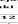 ≥≤ ,  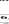 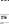 ≤   ,B≥  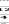 ≥≤  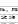 ≤   ,C≥  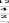 ≥≤  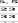 ≤ ,  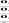 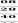 D≥ ,  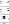 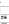 ≥ 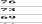 ≤  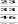 ≤ ,  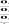 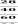 E≥ ,  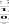 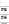 ≥  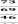 ≤ 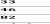 ≤ ,  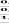 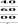 F< ,  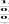 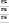 <  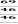 BervariasiBervariasiNoWaktuArus (Q)Arus (Q)Kecepatan (V)Kecepatan (V)kecepatan Ruang (VS)kecepatan Ruang (VS)NoWaktuSabtuMingguSabtuMingguSabtuMinggu109.30-09.352.2667 C76.8246,69.3642C36.4520 C209.35-09.40309.40-09.45409.45-09.508.2927 B19.5122 B1,2.4000 C48.2703,50.5476B155.8659,52.0382B149.3827 B153.8841B1409.45-09.508.2927 B19.5122 B1,2.4000 C48.2703,50.5476B157.0342,69.4444C49.3827 B162.6305C509.50-09.55609.55-10.00710.00-10.0512.7536 B5.7500 C147.4684,46.6563B70.3400,79.7872C147.0588 B74.7664C1810.05-10.1011.1565 A,3.7500 C164.3777,62.9591C139.1773 A,63.6605 C1910.10-10.151010.15-10.201110.20-10.2513.0612 A,13.4783 B38.0711,40.3497A42.2238,44.6761A43.4153A1110.20-10.2513.0612 A,13.4783 B38.0711,40.3497A44.3459,46.9116B45.5927B1210.25-10.309.4118 A144.3459,48.2703A146.2250A11311.10-11.1510.1961 A143.2588,46.2963A144.7261 A1NoWaktuKepadatan (D)Kepadatan (D)Ruang (S)Ruang (S)NoWaktuSabtuMingguSabtuMinggu109.30-09.350.0622 C16.0772 C209.35-09.40309.40-09.45409.45-09.500.1679 B10.1765 B15.9559 B15.6657 B1409.45-09.500.1679 B10.0383 C5.9559 B126.1097 C509.50-09.55609.55-10.00710.00-10.050.2710 B0.0769 C13.6900 B13.0039 C1810.05-10.100.2848 A,0.0589 C13.5112 A,16.9779 C1910.10-10.151010.15-10.201110.20-10.250.3008 A3.3245 A1110.20-10.250.2956 B3.3829 B1210.25-10.300.2036 A14.9116 A11311.10-11.150.2280 A14.3860 A1Segme nHubungan Antar VariabelHubungan Antar VariabelHubungan Antar VariabelHubungan Antar VariabelHubungan Antar VariabelHubungan Antar VariabelSegme nKecepatan(Vs) – Kepadatan(D)Kecepatan(Vs) – Kepadatan(D)Arus(Q) – Kepadatan(D)Arus(Q) – Kepadatan(D)Arus ( Q ) - Kecepatan ( Vs)Arus ( Q ) - Kecepatan ( Vs)Segme nSabtuMingguSabtuMingguSabtuMingguAVs=57.6801 - 20.7184 DVs=60.3488 - 42.5683 DQ = 57.6801 - 20.7184 D2Q = 60.3488 - 42.568 D2Q = 2.7840 Vs-0,0483Vs2Q = 0.7054 Vs - 0.0117Vs2A1Vs=75.7252 - 119.6890 DVs=60.2183 - 54.9233 DQ = 75.7252 - 119.6890 D2Q = 60.2184 - 54.923 D2Q = 0.6327 Vs - 0,0084Vs2Q = 0.9121 Vs - 0.0151Vs2BVs=72.4355 - 82.4410 DVs=65.7460 - 56.5240 DQ = 72.4355 - 82.4410 D2Q = 65.7460 - 56.524 D2Q = 0.8786 Vs - 0,0107Vs2Q = 1.1632 Vs - 0.0177Vs2B1Vs=70.1574 - 113.3364 DVs=77.7161 - 123.5809 DQ = 70.1575 - 113.3364 D2Q = 77.7161 - 123.5809 D2Q = 0.6190 Vs - 0,0088Vs2Q = 0.6289 Vs - 0.0081Vs2CVs=53.5451 - 324.3628 DVs=69.3699 - 223.0110 DQ = 53.5451 - 342.36277 D2Q = 69.3699 - 223.01 D2Q = 0.1564 Vs - 0,0029Vs2Q = 0.3111 Vs - 0.0014Vs2C1Vs=77.9068 - 77.0530 DVs= 77.6005 - 42.1760 DQ = 77.9068 - 77.0529 D2Q = 77.6005 - 42.1760 D2Q = 1.0111 Vs - 0.0130Vs2Q = 1.8399 Vs - 0.0237Vs2SegmenQm= Vm / DmQm= Vm / DmSegmenSabtuMingguA40.1454 Pk/Min/M10.6421 Pk/Min/MA111.9775 Pk/Min/M13.7308 Pk/Min/MB15.9111 Pk/Min/M19.1181 Pk/Min/M.B110.8572 Pk/Min/M12.2183 Pk/Min/MC2.0936 Pk/Min/M5.3946 Pk/Min/MC119.6926 Pk/Min/M35.6947 Pk/Min/MSegmenKapasitasKapasitasSegmenSabtuMingguA40.1454 Pk/Min/M10.6421 Pk/Min/MA111.9775 Pk/Min/M13.7308 Pk/Min/MB15.9111 Pk/Min/M19.1181 Pk/Min/MB110.8572 Pk/Min/M12.2183 Pk/Min/MC2.0936 Pk/Min/M5.3946 Pk/Min/MC119.6926 Pk/Min/M35.6947 Pk/Min/MSEGMENHARIHARIHARIHARITINGKAT PELAYANAN HCM 1985TINGKAT PELAYANAN HCM 1985TINGKAT PELAYANAN HCM 1985TINGKAT PELAYANAN HCM 1985SEGMENSABTUSABTUMINGGUMINGGUSABTUSABTUMINGGUMINGGUARUSRUANGARUSRUANGARUSRUANGARUSRUANGA11.15653.511613.06123.3240BCBCA110.19614.38669.41184.9114BBBBB12.75363.690013.47833.3827BCBCB18.29275.95599.51225.6647BBBBC2.266716.07722.400026.0960AAAAC13.750016.97795.750013.0029AAAASegmenSabtuMingguNilai Korelasi (r)Nilai Korelasi (r)Harga Korelasi (r2)Harga Korelasi (r2)SegmenSabtuMingguSabtuMingguSabtuMingguAVs=57.6801 - 20.7184 DVs=60.3488 - 42.5683 D-0.1736-0.51910.03010.2695A1Vs= 75.7252 -119.6890 DVs=60.2183 - 54.9233 D-0.6711-0.41210.45040.1698BVs=72.4355 - 82.4410 DVs= 65.7460 -56.5240 D-0.6743-0.48880.45470.2389B1Vs=70.1574 - 113.3364 DVs=77.7161 - 123.5809 D-0.6930-0.54380.48030.2957CVs= 53.5451 -324.3628 DVs=69.3699 - 223.0110 D-0.19930.00580.03970.0034C1Vs=77.9068 - 77.0530 DVs=77.6005 - 42.1760 D-0.1854-0.10980.03430.0120SEGMENHARIHARIHARIHARITINGKAT PELAYANAN HCM 1985TINGKAT PELAYANAN HCM 1985TINGKAT PELAYANAN HCM 1985TINGKAT PELAYANAN HCM 1985SEGMENSABTUSABTUMINGGUMINGGUSABTUSABTUMINGGUMINGGUARUSRUANGARUSRUANGARUSRUANGARUSRUANGA11.15653.511613.06123.3240BCBCA110.19614.38669.41184.9114BBBBB12.75363.690013.47833.3827BCBCB18.29275.95599.51225.6647BBBBC2.266716.07722.400026.0960AAAAC13.750016.97795.750013.0029AAAA